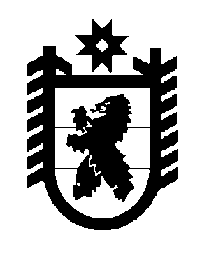 Российская Федерация Республика Карелия    ПРАВИТЕЛЬСТВО РЕСПУБЛИКИ КАРЕЛИЯРАСПОРЯЖЕНИЕот  11 октября 2018 года № 630р-Пг. Петрозаводск  1. Одобрить и подписать Соглашение между Правительством Республики Карелия и обществом с ограниченной ответственностью «ИСК ЭНЕРГО КАРЕЛИЯ» о намерениях осуществления промышленно-производственной деятельности в особой экономической зоне промышленно-производственного типа, создаваемой на территории Вяртсильского городского поселения (далее – Соглашение).2. Контроль за реализацией Соглашения возложить на Министерство экономического развития и промышленности Республики Карелия. 
           Глава Республики Карелия                                                              А.О. Парфенчиков